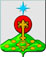 РОССИЙСКАЯ ФЕДЕРАЦИЯСвердловская областьДУМА СЕВЕРОУРАЛЬСКОГО ГОРОДСКОГО ОКРУГАРЕШЕНИЕот 26 мая 2021 года	                    № 26г. СевероуральскРуководствуясь Федеральным законом от 06.10.2003 года № 131-ФЗ «Об общих принципах организации местного самоуправления в Российской Федерации», Уставом Североуральского городского округа, на основании Положения о порядке организации и проведения публичных слушаний на территории Североуральского городского округа, утвержденного Решением Думы Североуральского городского округа от 25.03.2020 г. № 17, выступая инициатором публичных слушаний  по вопросу обсуждения проекта Решения Думы Североуральского городского округа «О внесении изменений в Устав Североуральского городского округа, утвержденный Решением Североуральской  муниципальной Думы от 18.05.2005 г. № 45»,  Дума Североуральского городского округаРЕШИЛА: 1. Назначить на 24 августа 2021 года проведение публичных слушаний на территории Североуральского городского округа по вопросу обсуждения проекта Решения Думы Североуральского городского округа «О внесении изменений в Устав Североуральского городского округа, утвержденный Решением Североуральской муниципальной Думы от 18.05.2005 г. № 45» и одобренного Решением Думы Североуральского городского округа от 26 мая 2021 г.  «О проекте решения Думы Североуральского городского округа «О внесении изменений в Устав Североуральского городского округа, утвержденный Решением Североуральской  муниципальной Думы от 18.05.2005 г. № 45» (далее по тексту – публичные слушания).2. Провести публичные слушания в форме, предусмотренной пунктом  1 статьи 6 Положения о порядке организации и проведения публичных слушаниях на территории Североуральского городского округа, утвержденного Решением Думы Североуральского городского округа от 25.03.2020 г. № 17 (далее – Положения),  в Администрации Североуральского городского округа с участием депутатов Думы Североуральского городского округа, Администрации Североуральского городского округа, представителей общественности Североуральского городского округа, организаций всех форм собственности, расположенных на территории Североуральского городского округа и иных жителей Североуральского городского округа. 3. Установить норму делегирования представителей общественности на публичные слушания до 5 человек от общественных объединений, действующих на территории Североуральского городского округа.4. Определить время проведения публичных слушаний с 17 часов 30 минут по местному времени и место проведения публичных слушаний зал заседаний здания Администрации Североуральского городского округа,  расположенного по адресу: город Североуральск, улица Чайковского, 15.5. Установить, что участники публичных слушаний могут предоставить организатору публичных слушаний в письменном виде предложения по вопросу публичных слушаний в срок со дня опубликования настоящего Решения до 19 августа 2021 года в рабочие дни в рабочее время по адресу: город Североуральск, улица Чайковского, 15, каб. 49. или каб. 43. (телефон для справок 2-33-83).6. Жители Североуральского городского округа могут ознакомиться с проектом решения «О внесении изменений в Устав Североуральского городского округа, утвержденный Решением Североуральской  муниципальной Думы от 18.05.2005 г. № 45» в рабочие дни в рабочее время по адресу: город Североуральск, улица Чайковского, 15, кабинет № 49 (телефон для справок 2-33-83), кабинет № 39 или на официальном сайте Администрации Североуральского городского округа в разделе «Противодействие коррупции» - «Антикоррупционная экспертиза».7. Установить, что порядок участия граждан в обсуждении вопроса публичных слушаний определяется в соответствии со статьями 9-10  Положения.8. Определить организатором проведения публичных слушаний Администрацию Североуральского городского округа.9. Рекомендовать Главе Североуральского городского округа (Матюшенко В.П.) установить должностных лиц (структурное подразделение) Администрации Североуральского городского округа, ответственных за подготовку и проведение публичных слушаний, а также порядок их работы (план мероприятий) с учетом Положения и настоящего Решения.10. Установить, что настоящим Решением утверждается повестка дня публичных слушаний (прилагается). 11. Определить докладчиком по вопросу публичных слушаний – Котову Е.В., заведующую юридической службой Администрации Североуральского городского округа.12. Назначить председательствующим на публичных слушаниях Председателя Думы Североуральского городского округа Балбекову Е.С.13. Опубликовать настоящее Решение совместно с проектом Решения Думы Североуральского городского округа, указанным в пункте 1 настоящего Решения, и Положением о порядке организации и проведения публичных слушаний на территории Североуральского городского округа, утвержденного Решением Думы Североуральского городского округа от 25.03.2020 г. № 17, в газете «Наше слово» в срок до 05 июня 2021 года.14. Контроль исполнения настоящего Решения возложить на постоянную депутатскую комиссию Думы Североуральского городского округа по социальной политике (Копылов А.Н.).УтвержденаРешением Думы Североуральского городского округа от 26.05.2021 года № 26Повестка дняпубличных слушанийна территории Североуральского городского округа24 августа 2021 годаВыписка из Положения о порядке организации и проведения публичных слушаниях на территории Североуральского городского округа, утвержденного Решением Думы Североуральского городского округа от 25.03.2020 г. № 17Статья 9. Участники публичных слушаний, имеющие право на выступление на публичных слушаниях1. Участниками публичных слушаний, имеющими право на выступление для аргументации своих предложений, являются лица, которые направили организаторам публичных слушаний в письменной форме свои заявки на выступление на публичных слушаниях, предложения и рекомендации по вопросам публичных слушаний не позднее чем за 3 дня до даты проведения публичных слушаний, депутаты Думы и (или) должностные лица Администрации, специалисты, привлеченные организатором публичных слушаний, зарегистрированные в качестве участников публичных слушаний.2. В пределах регламента председательствующий может предоставить право выступления и другим участникам публичных слушаний, помимо участников, указанных в пункте 1 настоящей статьи.Статья 10. Порядок проведения публичных слушаний1. Перед открытием публичных слушаний организаторами проводится обязательная регистрация участников публичных слушаний. Регистрация граждан - участников публичных слушаний осуществляется при предъявлении паспорта гражданина Российской Федерации либо иного документа, заменяющего паспорт гражданина Российской Федерации, установленного федеральным законодательством.При регистрации на основании паспортных данных в регистрационный лист вносятся следующие сведения об участнике публичных слушаний: фамилия, имя, отчество (при наличии), дата рождения, адрес места жительства (регистрации).Обработка персональных данных участников публичных слушаний осуществляется с учетом требований, установленных законодательством об обработке персональных данных.2. Публичные слушания начинаются кратким вступительным словом председательствующего, который информирует о существе обсуждаемого вопроса, его значимости, порядке проведения публичных слушаний, их участниках, представляет себя и секретаря публичных слушаний. Секретарь публичных слушаний ведет протокол.Затем слово предоставляется представителю организатора публичных слушаний или участнику слушаний для доклада по обсуждаемому вопросу (до 20 минут), после чего следуют вопросы участников слушаний, которые могут быть заданы как в устной, так и в письменной формах.Затем участникам слушаний предоставляется слово для выступлений (до 3 минут) в порядке поступления заявок на выступления.В зависимости от количества желающих выступить председательствующий на слушаниях может ограничить время выступления любого из выступающих участников слушаний.Все желающие выступить на слушаниях берут слово только с разрешения председательствующего.3. По решению большинства от присутствующих участников публичных слушаний лица, нарушающие общественный порядок, порядок проведения публичных слушаний либо иными действиями проявляющие неуважение к участникам публичных слушаний, удаляются из помещения, в котором проводятся публичные слушания. Меры по удалению из помещения такого участника публичных слушаний принимаются председателем публичных слушаний.4. Публичные слушания проводятся по нерабочим дням с 9 до 18 часов по местному времени либо по рабочим дням начиная с 17:30 часов до 22 часов по местному времени. В любом случае публичные слушания должны быть прекращены до 0 часов следующего дня.Продолжительность публичных слушаний определяется характером обсуждаемых вопросов. Председательствующий на слушаниях вправе принять решение о перерыве в слушаниях.5. Решения на публичных слушаниях принимаются путем открытого голосования простым большинством голосов от числа зарегистрированных участников слушаний.О назначении в Североуральском городском округе публичных слушаний по вопросу обсуждения проекта Решения Думы Североуральского городского округа «О внесении изменений в Устав Североуральского городского округа, утвержденный Решением Североуральской муниципальной Думы от 18.05.2005 г. № 45»И.о. ГлавыСевероуральского городского округа             	          ______________В.В. Паслер И.о. Председателя ДумыСевероуральского городского округа_________________ А.А. Злобин № ппСодержание вопроса публичных слушанийВремя рассмотренияДокладчик и содокладчик1   Обсуждение проекта Решения Думы Североуральского городского округа «О внесении изменений в Устав Североуральского городского округа, утвержденный Решением Североуральской  муниципальной Думы от 18.05.2005 г. № 45»17.30Котова Е.В.